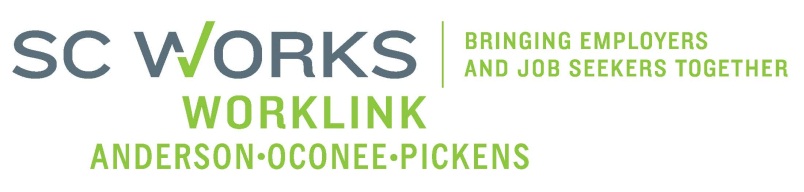 WORKFORCE DEVELOPMENT BOARDPersons with Disabilities Committee AGENDASC Works Clemson Comprehensive Center at East ParkThursday, August 11, 20163:00 – 4:00 pmWelcome and IntroductionsApproval of the May 12, 2016 Minutes*		WorkLink’s DataPresentation by Steve Cook, SC Commission for the BlindPriority Populations DefinitionsOther BusinessAdjourn*requires a voteNext Persons with Disabilities Committee Meeting, Thursday, October 13, 2016 3:00 pm SC Works Clemson Comprehensive Center